STANDAR SISTEM INFORMASISEKOLAH TINGGI ILMU KEPERAWATAN PPNIJAWA BARAT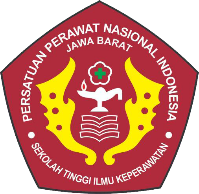   STIKEP PPNI JAWA BARATKode/No.  : Tanggal  : STANDAR SISTEM INFORMASIRevisi       :	1Halaman : 1 dari 5Visi dan Misi STIKEP PPNI JAWA BARAT Visi :“Menjadi perguruan tinggi yang unggul dan profesional dalam bidang keperawatan, berbasis rise﻿t, inovasi, dan teknologi serta berdaya saing di tingkat nasional dan internasional.”Misi :Menyelenggarakan program pendidikan berbasis riset, teknologi, dan inovasi kurikulum, pengajar serta metode pembelajaran yang berkualitas.Menyelenggarakan dan mengembangkan kegiatan riset kesehatan dan teknologi informasi yang inovatif untuk mendukung peningkatan pelayanan kesehatan.Menyelenggarakan pengabdian kepada masyarakat berdasarkan hasil riset sebagai kontribusi dalam menyelesaikan masalah kesehatan.Menyelenggarakan good university governance yang didukung oleh teknologi informasi.Menciptakan lingkungan yang kondusif untuk menyelenggarakan pendidikan, penelitian, dan pengabdian kepada masyarakat.Menjamin lulusan STIKep PPNI Jawa Barat menjadi manusia yang berkarakter, bermartabat, dan berintegritas.Menyelenggarakan kerja sama lintas sektoral baik nasional maupun internasional untuk mendukung pelaksanaan pendidikan, penelitian, dan pengabdian kepada masyarakat.2. RasionalUntuk melaksanakan Visi Misi, STIKep perlu mempertimbangkan kemajuan teknologi informasi dan komunikasi. Dalam hal ini penggunaan sistem informasi yang terpadu dalam pengelolaan Universitas menjadi kebutuhan yang mutlak harus dipenuhi. Sistem informasi yang baik akan membantu pengambilan keputusan yang tepat dan baik pula, sehingga STIKep menetapkan standar sistem informasi.3. Subyek/Pihak yang Bertanggungjawa b untuk Mencapai/ Memenuhi Isi StandarYayasanPimpinanDosenTenaga KependidikanKepala LabMahasiswa4. Definisi IstilahSistem Informasi Manajemen (SIM) perguruan tinggi antara lain adalah:SI AkademikSIM Sumberdaya ManusiaSIM KeuanganSIM Sarana dan PrasaranaSIM Kemahasiswaan dan AlumniSIM Perpustakaan5. Pernyataan Isi          StandarProgram Studi dan Unit-unit yang lain harus memiliki dan menerapkan sistem informasi untuk semua bidang yang efektif dan efisien.Program Studi dan Unit-unit yang lain ahrus memiliki dan menerapkan jaringan lokal (Local Area Network-LAN).Program Studi dan Unit-unit yang lain harus memiliki dan menerapkan jaringan internet (Wide Area Network).Program Studi dan Unit-unit yang lain harus menyediakan fasilitas informasi yang memadai dan mudah diakses.Semua Unit di lingkungan STIKep harus memeliharasistem informasi yang dimiliki.6. StrategiKetua STIKep mengusahakan tersedianya sarana danprasarana sistem informasi untuk keseluruhan unit7. IndikatorTersedia secara fungsional dan terpadu sistim informasi manajemen untuk akademik, sumberdaya manusia, keuangan, sarana prasarana, kemahasiswaan dan alumni, serta perpustakaan.8. Dokumen terkaitPeraturan Peraturan yang mendukung Manual Prosedur, formulir kerja yang    terkait dengan system informasi.9. ReferensiKepmendiknas Nomor 232/U/200 tentang Pedoman Penyusunan Kurikulum Pendidikan Tinggi dan Penilaian Hasil Belajar MahasiswaKepmendiknas Nomor 045/U/2002 tentang Kurikuluminti Pendidikan Tinggi.Peraturan Pemerintah Nomor 19 tahun 2005 tentang Standar Nasional PendidikanSistem Penjaminan Mutu Perguruan Tinggi (SPM- PT), Dirjen Dikti, Depdiknas, 2008Tim Pengembangan SPMI-PT, “Sistem Penjaminan Mutu Internal Perguruan Tinggi”, Bahan Pelatihan,Dirjen Dikti , 2010.